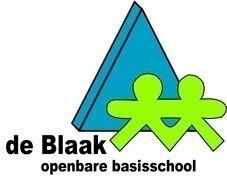 MEDEZEGGENSCHAPSRAAD O.B.S DE BLAAK  Verslag MR vergadering 01-06-2021 Aanvang:  20.00 uur Notulant: WillemVoorzitter: John OpeningJohn opent de vergadering om 20u00Mededelingen vanuit de directie Tevredenheidspeiling ouders ook bekend: 7,6 bij 89 maal respons.Update personeel wordt gegeven. Met enkele verplaatsingen en vervangers zullen we het schooljaar kunnen rondmaken. Er zullen 2 vroeg-pensioneringen zijn, wat enige extra ruimte biedt op de formatie. Deze informatie wordt met ouders gedeeld wanneer ook het beeld over vervanging helder is.Notulen 20-04-2021 Er zijn geen opmerkingen bij de notulen, buiten enkele tekstuele verbeteringen.Formatie (groepenverdeling)NPO-gelden kunnen ingezet worden ter reparatie en versterking. Doelstelling is verhouding 80%-20% tussen personeel en overige lasten. Blaak zit op 85%-15%. Verwachte kleuteraantallen zijn gedeeld per e-mail. Dit lijkt laag, maar er is sprake van relatief veel onzekerheid in de kleuteraantallen (ouders kiezen laat) en nog een deel rond kleuters die laten instromen + verhuizers. Ook voor enkele andere klassen nog sprake van zij-instromers. Ter overweging wordt meegenomen om 7 groep door zij-instromers en een mogelijke versneller te gaan splitsen.Voorkeur MT is om 14 groepen op te vullen met het huidige personeel en een deel van de ruimte vanuit pensionering in te zetten voor fulltime onderwijsassistent. Daarmee creëren we ruimte binnen de huidige begroting, waarbij NPO-gelden daar bovenop zullen komen.NPO-gelden (nu genoemd: minstens € 700 per leerling) gaan naar overkoepelende bestuur. Bestuur wil 10% solidariteitsprincipe inzetten voor compensatie kleinere scholen, scholen met meer achterstandsleerlingen en daarnaast evt. HPO-vervolgtraject. Dit ligt ter voorstel bij GMR. Hierna zou ongeveer € 170.000 voor de Blaak resteren.Gesproken wordt over op welk moment je klassen zou splitsen. Hierbij wordt aangegeven dat 32 splitsen niet voor de hand ligt, maar dat bij 36 dat wel eerder het geval zal zijn. In het verleden is in de MR 35 als aantal besproken waarboven splitsen voor de hand ligt.Onderwijsondersteuning voor de grote groepen wordt veelal ingezet voor 4 dagen (geen vrijdagochtend). Rond nu: groep 4 is de situatie door uitval van de docent enigszins gewijzigd. Aan het begin van het jaar was de ondersteuning mooi, maar niet altijd nodig. Nu na de uitval begint er wel enige onrust bij ouders te komen.Is een onderwijsassistent voor 4 en 5 gecombineerd een optie? Meerdere formatieschetsen zijn gemaakt, maar zonder definitieve klassenindeling is dat nog niet af te ronden. Doel is effectieve instructietijd te creëren, met nadruk op grote groepen.Rond groep 3 ‘21/’22 is er op dit moment niet de verwachting dat het een klas met extra aandacht zal zijn, maar dat zal de praktijk altijd moeten uitwijzen. Groep 5 heeft met 31 niet direct een splitsing nodig gezien hoe de klas loopt.Rond plusklas / ‘in de buurt gebeurt het’ om top-1 tot 2% te bereiken is er 0,1 FTE bij OBS de Blaak beschikbaar waarbij vanuit de verdeling over 5 scholen bekend is dat OBS de Blaak deze niet hoeft ingezet. Er zijn een aantal (gemeentelijke) subsidietrajecten die gecontinueerd zijn.NPO-gelden worden per jaar ingezet, al ligt het niet voor de hand om een nu te splitsen klas één jaar later weer samen te voegen. Wel kunnen de NPO-gelden worden ingezet om achterstanden weg te werken en behoort het aanbieden van kleinere klassen tot de mogelijkheid.Budget is afgegeven voor 14 groepen, incl. huidige pensioneringen. Vanwege vroeg-pensioneringen ontstaat ruimte op budget.Onderwijsassistent: € 30k. Startende leerkracht: € 50k.Vraag: Mogelijkheid is onderwijsassistent: groep 3, groep 5, bovenbouw en nog enige ruimte. Dit wordt bevestigd. Lieke: twee groepen vier hebben ook ondersteuning nodig. Groep 7 ‘21 / ‘22 loopt in ogen van docent met de huidige interventie (0,6 ondersteuning gekoppeld aan de klas over 4 dagen voor extra effectieve instructietijd) goed.Het beeld bestaat dat grotere groepen over het algemeen in de hogere leerjaren gemakkelijker te hanteren zijn omdat er beter een beroep kan worden gedaan op de eigen verantwoordelijkheid en zelfstandigheid van kinderen.Vervanging van zieke docenten drukt in de financiële realisatie op de school. In de budgettering is het zaak voldoende verantwoording af te leggen op verzuim en wordt dit veelal door Opmaat gedragen. Tot op heden lukt dit voldoende, ook omdat in het verleden de school geen tekort op de realisatie heeft gehad.Verzoek wordt aan MR gedaan om een beeld te geven bij de scenario’s waar de MR graag inzicht in wil krijgen.NPO gelden(Als onderdeel van agendapunt 4 besproken)Werkverdelingsplan (kort informeren)PMR heeft percentages bepaald voor de stemming rond het werkverdelingsplan. Uitkomst is geweest dat minstens 75% van het team moet instemmen met het werkverdelingsplan. Het team gaat ook input leveren op het werkverdelingsplan om zo tot een gedragen stuk te komen. De vakdocenten gym zijn voor 3 jaar vastgelegd en staan daarmee niet ter discussie.OverblijvenOverblijven leeft binnen het team. Goed dat er gevraagd wordt naar draagvlak binnen het team. Daaruit blijkt wel duidelijke impact zal zijn op de docenten. Rond schooltijdenwijziging lijkt er binnen het team geen animo voor te bestaan. Uitkomst Forms-enquête is dat meeste docenten kiezen voor 4: geen keuze, 4: kortere schooltijden, 13: even lange pauze. Wat niet geheel helder was voor de docenten in hoeveel pauzes per persoon surveilleren wordt verwacht. Nog onbekend is hoeveel overblijfkrachten eventueel over kunnen gaan van de huidige situatie naar de nieuwe situatie. Het netjes afhandelen van de situatie met zowel Kinderstad als de vrijwilligers maakt dat het beeld nog niet helder is. Zo gauw als je docenten gaat toevoegen bij het overblijven vervallen de restricties op aantal kinderen per begeleider omdat deze via de voor Kinderstad geldende regels komen.Wat ruist er………….. Gaat school weer open voor ouders na de zomervakantie mits de coronaregels dit toestaan? Tips zijn op dit vlak wel welkom. Enerzijds geeft het ‘in de klas zijn’ ouders wel ruimte voor kort contact met de leerkracht, ouderbetrokkenheid en een gevoel bij de activiteiten die worden ondernomen. Anderzijds geeft het wel een druk op de gangen, al dit met de verbeteringen aan het pand en verplaatsing van groep 3 Er is een klacht die bij de landelijke geschillencommissie ligt door de ouder doorgestuurd naar de MR. School geeft aan dat deze klacht vanwege de privacy niet met de MR is gedeeld. School bevestigt dat de MR in geval van een gehonoreerde klacht wordt ingelicht.Rondvraag Er was geen rondvraag.Bij onderstaand gedeelte is Janneke niet aanwezig Gezien het feit dat ook volgende week een vergadering gepland staat en de formatie nu de aandacht behoeft wordt de agenda beperkt tot agendapunt 10. Formatie.De klacht is besproken kort besproken. Specifieke casus ligt bij klachtencommissie. In algemene zin bespreekt de MR het aanwezig zijn van een kwaliteitskaart rond Begaafdheid en dat bij het overgaan van Eureka naar de klas en door corona de communicatie over de specifieke stof dat aan kinderen wordt geboden mogelijk minder inspeelt op de (specifieke) informatiebehoefte van ouders.FormatieNa uitgebreide bespreking in de MR lijkt het erop dat 14 klassen de voorkeur krijgt boven 13 groepen met (zeer) uitgebreide ondersteuning in de onder-, midden- en bovenbouw. PMR benoemt dat er in de belasting voor de leerkracht toch een verschil is in de belasting van een grote klas met onderwijsassistent, dan een kleinere klas. Niet op alle momenten is de onderwijsassistent aanwezig en niet bij alle activiteiten kan een assistent ondersteunen.Alle groepen worden besproken. Voor de MR lijkt het scenario goed passen binnen de financiële kaders (incl. NPO). Wat gebeurt er met de ondersteuning in bijv. een 15-klassen scenario? Wat zijn de plannen met evt. ruimte die incl. NPO zou ontstaan in het bovengenoemde 14-klassen scenario?RondvraagKennismakingsronde met nieuwe leden Bram en Joost.Volgende vergadering: fysiek, 20u00.Notuleren 15 September:  Mariken13 Oktober: Lieke24 November:  Elina 12 Januari: Lieke2 Februari:   Mariken     9 Maart: Elina       6 April: Yessica1 Juni:  Willem        8 Juni:  Mariken           6 Juli: Lieke